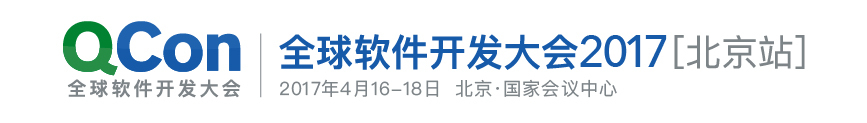 志愿者报名表姓    名周杨丹周杨丹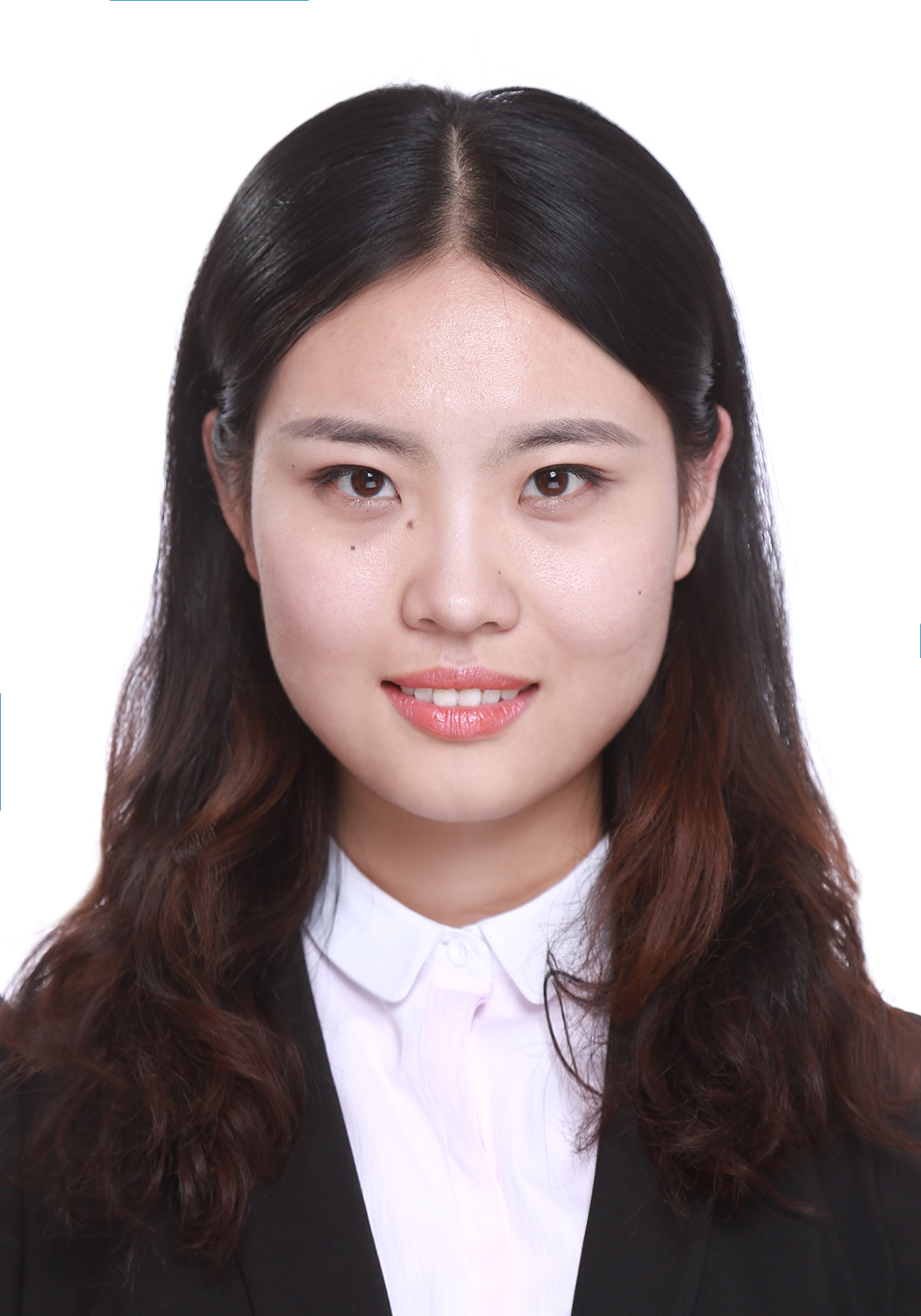 性    别女女出生日期1993.01.081993.01.08学校/单位育桥育桥   年级/职务身份证号码37070419930108004X37070419930108004X37070419930108004X专    业手    机189116992421891169924218911699242Email290689676@qq.com290689676@qq.com290689676@qq.com特    长礼仪，接待礼仪，接待礼仪，接待申请意向参会者注册、接待、问卷回收参会者注册、接待、问卷回收参会者注册、接待、问卷回收申请意向备选如下：A.大会综合（参会者注册、接待、咨询、向导、问卷回收等）B.技术支持（投影仪演示、IT、摄像、摄影、微博微信直播）C.大会筹备工作、岗位助理等备选如下：A.大会综合（参会者注册、接待、咨询、向导、问卷回收等）B.技术支持（投影仪演示、IT、摄像、摄影、微博微信直播）C.大会筹备工作、岗位助理等备选如下：A.大会综合（参会者注册、接待、咨询、向导、问卷回收等）B.技术支持（投影仪演示、IT、摄像、摄影、微博微信直播）C.大会筹备工作、岗位助理等实践经历阶   段承担任何事务或担任任何职务承担任何事务或担任任何职务实践经历2013年互联网大会志愿者（签到处）志愿者（签到处）实践经历2015年北京源创会志愿者志愿者实践经历自我鉴定有丰富的礼仪经验，多次参加互联网技术相关大会的志愿者工作。性格开朗，有亲和力。有丰富的礼仪经验，多次参加互联网技术相关大会的志愿者工作。性格开朗，有亲和力。有丰富的礼仪经验，多次参加互联网技术相关大会的志愿者工作。性格开朗，有亲和力。